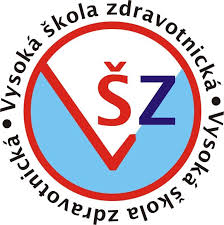 PŘEDMĚT TĚLESNÁ VÝCHOVA A SPORT 2019/2020 Letní semestr (pro splnění zápočtu nutné získat 10 bodů)Tělocvična – kruhový a kondiční trénink, sebeobranavýuka v prostorách školy, učebna č. 12výuka bude koncipována pro max. 7 studentů + vyučující (J. Pekara)účast na jednom tréninku = 2 bodytermíny: 24. 3., 7. 4., 14.4.. 28.4., 5.5., 12.5. (vždy 15:00 - 16:00)Plavání – plavecký stadion Podolítermíny: dle dohodyúčast na hodině plavání = 3 bodymísto: Plavecký stadion Podolí, vstup dle platného ceníkuse sebou: plavky, ručníkpočet účastníků neomezenSportovní vodácký víkend – Rakousko, Salzatermín 8. 5. – 10. 5.cena kurzu: 3500 Kč (ubytování v Rakousku, půjčení vybavení)doprava + strava vlastní, spaní ve vlastních stanechúčast na kurzu = 8 bodůSportovní vodácký kurz Vltavatermín 17. - 19.6.cena kurzu: 1000 Kč (ubytování ve stanech, půjčení vybavení)doprava + strava vlastní, spaní ve vlastních stanechúčast na kurzu = 8 bodů!!! Přihlašování či dotazy prosím kdykoliv na email: pekara@vszdrav.cz !!!Do předmětu emailu piště prosím předmět aktivity (např. trénink, plavání, pádlování, kurz)